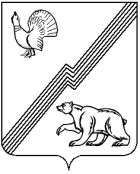 АДМИНИСТРАЦИЯ ГОРОДА ЮГОРСКАХанты-Мансийского автономного округа - ЮгрыПОСТАНОВЛЕНИЕО внесении изменений в постановление администрации города Югорска от 30.10.2018№ 3002 «О муниципальной программегорода Югорска «Профилактика правонарушений, противодействие коррупции и незаконному обороту наркотиков»В соответствии с решением Думы города Югорска от 17.10.2023 № 78 «О внесении изменений в решение Думы города Югорска от  20.12.2022              № 128 «О бюджете города Югорска на 2023 год и на плановый период 2024              и 2025 годов», постановлением администрации города Югорска от 03.11.2021 № 2096-п «О порядке принятия решения о разработке муниципальных программ города Югорска, их формирования, утверждения и реализации»:Внести в приложение к постановлению администрации города Югорска от 30.10.2018 № 3002 «О муниципальной программе города Югорска «Профилактика правонарушений, противодействие коррупции                   и незаконному обороту наркотиков» (с изменениями от 29.04.2019 № 881,         от 10.10.2019 № 2185, от 08.11.2019 № 2408, от 24.12.2019 № 2781,                       от 24.12.2019 № 2784, от 28.09.2020 № 1393, от 21.12.2020 № 1913,                        от 22.12.2020 № 1930, от 26.04.2021 № 602-п, от 24.09.2021 № 1782-п,                     от 15.11.2021 № 2169-п, от 26.01.2022 № 119-п, от 14.11.2022 № 2384-п,                  от 14.11.2022 № 2395-п, от 09.06.2023 № 773-п) следующие изменения:В паспорте муниципальной программы:Строку «Параметры финансового обеспечения муниципальной программы» изложить в следующей редакции: «».1.2. Таблицу 2 изложить в новой редакции (приложение).2. Опубликовать постановление в официальном печатном издании города Югорска, разместить на официальном сайте органов местного самоуправления города Югорска и в государственной автоматизированной системе «Управление».3. Настоящее постановление вступает в силу после его официального опубликования.4. Контроль за выполнением постановления возложить на начальника управления общественной безопасности и специальных мероприятий администрации города Югорска Яковлева Д.Н.Приложениек постановлению администрации города Югорскаот 14.11.2023  № 1583-пТаблица 2Распределение финансовых ресурсов муниципальной программы (по годам)от 14.11.2023№ 1583-пПараметры финансового обеспечения муниципальной программыОбщий объем финансирования муниципальной программы составляет 115 114,4 тыс. рублей, в том числе:2019 год – 9 423,6 тыс. рублей;2020 год – 9 118,3 тыс. рублей; 2021 год- 10 187,6 тыс. рублей;2022 год- 9 280,0 тыс. рублей; 2023 год – 12 043,0 тыс. рублей; 2024 год- 9 669,3 тыс. рублей; 2025 год- 9 232,1 тыс. рублей; 2026 год - 9 232,1 тыс. рублей;2027 год - 9 232,1 тыс. рублей;2028 год - 9 232,1 тыс. рублей;2029 год - 9 232,1 тыс. рублей;2030 год - 9 232,1 тыс. рублейИсполняющий обязанности главы города ЮгорскаЛ.И. НосковаНомер строкиНомер структурного элемента (основного мероприятия)Структурные элементы (основные мероприятия) муниципальной программы (их связь с целевыми показателями муниципальной программы)Ответственный исполнитель/ соисполнитель (наименование органа или структурного подразделения, учреждения)Источники финансированияФинансовые затраты на реализацию (тыс. рублей)Финансовые затраты на реализацию (тыс. рублей)Финансовые затраты на реализацию (тыс. рублей)Финансовые затраты на реализацию (тыс. рублей)Финансовые затраты на реализацию (тыс. рублей)Финансовые затраты на реализацию (тыс. рублей)Финансовые затраты на реализацию (тыс. рублей)Финансовые затраты на реализацию (тыс. рублей)Финансовые затраты на реализацию (тыс. рублей)Финансовые затраты на реализацию (тыс. рублей)Финансовые затраты на реализацию (тыс. рублей)Финансовые затраты на реализацию (тыс. рублей)Финансовые затраты на реализацию (тыс. рублей)Финансовые затраты на реализацию (тыс. рублей)Номер строкиНомер структурного элемента (основного мероприятия)Структурные элементы (основные мероприятия) муниципальной программы (их связь с целевыми показателями муниципальной программы)Ответственный исполнитель/ соисполнитель (наименование органа или структурного подразделения, учреждения)Источники финансированиявсегов том числе по годам:в том числе по годам:в том числе по годам:в том числе по годам:в том числе по годам:в том числе по годам:в том числе по годам:в том числе по годам:в том числе по годам:в том числе по годам:в том числе по годам:в том числе по годам:в том числе по годам:Номер строкиНомер структурного элемента (основного мероприятия)Структурные элементы (основные мероприятия) муниципальной программы (их связь с целевыми показателями муниципальной программы)Ответственный исполнитель/ соисполнитель (наименование органа или структурного подразделения, учреждения)Источники финансированиявсего2019202020212022202320242024202520262027202820292030А1234567891011111213141516171Подпрограмма 1 «Профилактика правонарушений»Подпрограмма 1 «Профилактика правонарушений»Подпрограмма 1 «Профилактика правонарушений»Подпрограмма 1 «Профилактика правонарушений»Подпрограмма 1 «Профилактика правонарушений»Подпрограмма 1 «Профилактика правонарушений»Подпрограмма 1 «Профилактика правонарушений»Подпрограмма 1 «Профилактика правонарушений»Подпрограмма 1 «Профилактика правонарушений»Подпрограмма 1 «Профилактика правонарушений»Подпрограмма 1 «Профилактика правонарушений»Подпрограмма 1 «Профилактика правонарушений»Подпрограмма 1 «Профилактика правонарушений»Подпрограмма 1 «Профилактика правонарушений»Подпрограмма 1 «Профилактика правонарушений»Подпрограмма 1 «Профилактика правонарушений»Подпрограмма 1 «Профилактика правонарушений»Подпрограмма 1 «Профилактика правонарушений»21.1.Обеспечение функционирования и развития систем видеонаблюдения в сфере общественного порядка, безопасности дорожного движения (2)Управление социальной политики администрации города Югорскавсего17 083,71 733,71 150,01 300,01 300,02 500,01 300,01 300,01 300,01 300,01 300,01 300,01 300,01 300,031.1.Обеспечение функционирования и развития систем видеонаблюдения в сфере общественного порядка, безопасности дорожного движения (2)Управление социальной политики администрации города Югорскафедеральный бюджет0,00,00,00,00,00,00,00,00,00,00,00,00,00,041.1.Обеспечение функционирования и развития систем видеонаблюдения в сфере общественного порядка, безопасности дорожного движения (2)Управление социальной политики администрации города Югорскабюджет автономного округа497,0497,00,00,00,00,00,00,00,00,00,00,00,00,051.1.Обеспечение функционирования и развития систем видеонаблюдения в сфере общественного порядка, безопасности дорожного движения (2)Управление социальной политики администрации города Югорскаместный бюджет16 586,71 236,71 150,01 300,01 300,02 500,01 300,01 300,01 300,01 300,01 300,01 300,01 300,01 300,061.1.Обеспечение функционирования и развития систем видеонаблюдения в сфере общественного порядка, безопасности дорожного движения (2)Управление социальной политики администрации города Югорскаиные источники финансирования0,00,00,00,00,00,00,00,00,00,00,00,00,00,071.2.Создание условий для деятельности народной дружинына территории города Югорска (3)Управление общественной безопасности и специальных мероприятий администрации города Югорскавсего1 789,0112,5133,6154,6133,0158,6157,1157,1156,6156,6156,6156,6156,6156,681.2.Создание условий для деятельности народной дружинына территории города Югорска (3)Управление общественной безопасности и специальных мероприятий администрации города Югорскафедеральный бюджет0,00,00,00,00,00,00,00,00,00,00,00,00,00,091.2.Создание условий для деятельности народной дружинына территории города Югорска (3)Управление общественной безопасности и специальных мероприятий администрации города Югорскабюджет автономного округа1 252,178,793,5108,293,1111,0110,0110,0109,6109,6109,6109,6109,6109,6101.2.Создание условий для деятельности народной дружинына территории города Югорска (3)Управление общественной безопасности и специальных мероприятий администрации города Югорскаместный бюджет536,933,840,146,439,947,647,147,147,047,047,047,047,047,0111.2.Создание условий для деятельности народной дружинына территории города Югорска (3)Управление общественной безопасности и специальных мероприятий администрации города Югорскаиные источники финансирования0,00,00,00,00,00,00,00,00,00,00,00,00,00,0121.3.Обеспечение исполнения государственных полномочийпо созданиюи обеспечению деятельности административной комиссии города Югорска (1)Административная комиссия города Югорскавсего21 853,01 678,01 737,41 754,71 774,72 130,21 910,81 910,81 811,21 811,21 811,21 811,21 811,21 811,2131.3.Обеспечение исполнения государственных полномочийпо созданиюи обеспечению деятельности административной комиссии города Югорска (1)Административная комиссия города Югорскафедеральный бюджет0,00,00,00,00,00,00,00,00,00,00,00,00,00,0141.3.Обеспечение исполнения государственных полномочийпо созданиюи обеспечению деятельности административной комиссии города Югорска (1)Административная комиссия города Югорскабюджет автономного округа21 804,61 678,01 737,41 741,31 758,72111,21 910,81 910,81 811,21 811,21 811,21 811,21 811,21 811,2151.3.Обеспечение исполнения государственных полномочийпо созданиюи обеспечению деятельности административной комиссии города Югорска (1)Административная комиссия города Югорскаместный бюджет48,40,00,013,416,019,00,00,00,00,00,00,00,00,0161.3.Обеспечение исполнения государственных полномочийпо созданиюи обеспечению деятельности административной комиссии города Югорска (1)Административная комиссия города Югорскаиные источники финансирования0,00,00,00,00,00,00,00,00,00,00,00,00,00,0171.4.Обеспечение исполнения государственных полномочийпо составлению (изменению) списков кандидатовв присяжные заседатели федеральных судов общей юрисдикции (1,5)Управление общественной безопасности и специальных мероприятий администрации города Югорскавсего29,30,00,00,00,015,512,612,60,20,20,20,20,20,2181.4.Обеспечение исполнения государственных полномочийпо составлению (изменению) списков кандидатовв присяжные заседатели федеральных судов общей юрисдикции (1,5)Управление общественной безопасности и специальных мероприятий администрации города Югорскафедеральный бюджет29,30,00,00,00,015,512,612,60,20,20,20,20,20,2191.4.Обеспечение исполнения государственных полномочийпо составлению (изменению) списков кандидатовв присяжные заседатели федеральных судов общей юрисдикции (1,5)Управление общественной безопасности и специальных мероприятий администрации города Югорскабюджет автономного округа0,00,00,00,00,00,00,00,00,00,00,00,00,00,0201.4.Обеспечение исполнения государственных полномочийпо составлению (изменению) списков кандидатовв присяжные заседатели федеральных судов общей юрисдикции (1,5)Управление общественной безопасности и специальных мероприятий администрации города Югорскаместный бюджет0,00,00,00,00,00,00,00,00,00,00,00,00,00,0211.4.Обеспечение исполнения государственных полномочийпо составлению (изменению) списков кандидатовв присяжные заседатели федеральных судов общей юрисдикции (1,5)Управление общественной безопасности и специальных мероприятий администрации города Югорскаиные источники финансирования0,00,00,00,00,00,00,00,00,00,00,00,00,00,0221.4.Обеспечение исполнения государственных полномочийпо составлению (изменению) списков кандидатовв присяжные заседатели федеральных судов общей юрисдикции (1,5)Юридическое управление администрации города Югорскавсего71,19,843,410,47,50,00,00,00,00,00,00,00,00,0231.4.Обеспечение исполнения государственных полномочийпо составлению (изменению) списков кандидатовв присяжные заседатели федеральных судов общей юрисдикции (1,5)Юридическое управление администрации города Югорскафедеральный бюджет71,19,843,410,47,50,00,00,00,00,00,00,00,00,0241.4.Обеспечение исполнения государственных полномочийпо составлению (изменению) списков кандидатовв присяжные заседатели федеральных судов общей юрисдикции (1,5)Юридическое управление администрации города Югорскабюджет автономного округа0,00,00,00,00,00,00,00,00,00,00,00,00,00,0251.4.Обеспечение исполнения государственных полномочийпо составлению (изменению) списков кандидатовв присяжные заседатели федеральных судов общей юрисдикции (1,5)Юридическое управление администрации города Югорскаместный бюджет0,00,00,00,00,00,00,00,00,00,00,00,00,00,0261.4.Обеспечение исполнения государственных полномочийпо составлению (изменению) списков кандидатовв присяжные заседатели федеральных судов общей юрисдикции (1,5)Юридическое управление администрации города Югорскаиные источники финансирования0,00,00,00,00,00,00,00,00,00,00,00,00,00,0271.5.Обеспечение исполнения государственных полномочийпо созданию и обеспечению деятельности отдела по организации деятельности комиссии по делам несовершеннолетних и защите их прав при администрации города Югорска (4)Отдел по организации деятельности комиссии по делам несовершеннолетних и защите их прав при администрации города Югорскавсего71 174,85 458,35 651,75 707,95 764,86938,76 228,86 228,85 904,15 904,15 904,15 904,15 904,15 904,1281.5.Обеспечение исполнения государственных полномочийпо созданию и обеспечению деятельности отдела по организации деятельности комиссии по делам несовершеннолетних и защите их прав при администрации города Югорска (4)Отдел по организации деятельности комиссии по делам несовершеннолетних и защите их прав при администрации города Югорскафедеральный бюджет0,00,00,00,00,00,00,00,00,00,00,00,00,00,0291.5.Обеспечение исполнения государственных полномочийпо созданию и обеспечению деятельности отдела по организации деятельности комиссии по делам несовершеннолетних и защите их прав при администрации города Югорска (4)Отдел по организации деятельности комиссии по делам несовершеннолетних и защите их прав при администрации города Югорскабюджет автономного округа71029,55 458,35 651,75 667,55 716,96881,76 228,86 228,85 904,15 904,15 904,15 904,15 904,15 904,1301.5.Обеспечение исполнения государственных полномочийпо созданию и обеспечению деятельности отдела по организации деятельности комиссии по делам несовершеннолетних и защите их прав при администрации города Югорска (4)Отдел по организации деятельности комиссии по делам несовершеннолетних и защите их прав при администрации города Югорскаместный бюджет145,30,00,040,447,957,00,00,00,00,00,00,00,00,0311.5.Обеспечение исполнения государственных полномочийпо созданию и обеспечению деятельности отдела по организации деятельности комиссии по делам несовершеннолетних и защите их прав при администрации города Югорска (4)Отдел по организации деятельности комиссии по делам несовершеннолетних и защите их прав при администрации города Югорскаиные источники финансирования0,00,00,00,00,00,00,00,00,00,00,00,00,00,032Итого по подпрограмме 1:всего112 000,98 992,38 716,18 927,68 980,011743,09609,39609,39172,19 172,19 172,19 172,19 172,19 172,133Итого по подпрограмме 1:федеральный бюджет100,49,843,410,47,515,512,612,60,20,20,20,20,20,234Итого по подпрограмме 1:бюджет автономного округа94 583,27 712,07 482,67 517,07 568,79103,98249,68249,67 824,97 824,97 824,97 824,97 824,97 824,935Итого по подпрограмме 1:местный бюджет17 317,31 270,51 190,11 400,21 403,82623,61 347,11 347,11347,01 347,01 347,01 347,01 347,01 347,036Итого по подпрограмме 1:иные источники финансирования0,00,00,00,00,00,00,00,00,00,00,00,00,00,037Подпрограмма 2 «Противодействие коррупции»Подпрограмма 2 «Противодействие коррупции»Подпрограмма 2 «Противодействие коррупции»Подпрограмма 2 «Противодействие коррупции»Подпрограмма 2 «Противодействие коррупции»Подпрограмма 2 «Противодействие коррупции»Подпрограмма 2 «Противодействие коррупции»Подпрограмма 2 «Противодействие коррупции»Подпрограмма 2 «Противодействие коррупции»Подпрограмма 2 «Противодействие коррупции»Подпрограмма 2 «Противодействие коррупции»Подпрограмма 2 «Противодействие коррупции»Подпрограмма 2 «Противодействие коррупции»Подпрограмма 2 «Противодействие коррупции»Подпрограмма 2 «Противодействие коррупции»Подпрограмма 2 «Противодействие коррупции»Подпрограмма 2 «Противодействие коррупции»Подпрограмма 2 «Противодействие коррупции»382.1.Обеспечение проведения мероприятий по противодействию коррупции(6)Управление общественной безопасности и специальных мероприятий администрации города Югорскавсего146,230,016,210,010,010,010,010,010,010,010,010,010,010,0392.1.Обеспечение проведения мероприятий по противодействию коррупции(6)Управление общественной безопасности и специальных мероприятий администрации города Югорскафедеральный бюджет0,00,00,00,00,00,00,00,00,00,00,00,00,00,0402.1.Обеспечение проведения мероприятий по противодействию коррупции(6)Управление общественной безопасности и специальных мероприятий администрации города Югорскабюджет автономного округа0,00,00,00,00,00,00,00,00,00,00,00,00,00,0412.1.Обеспечение проведения мероприятий по противодействию коррупции(6)Управление общественной безопасности и специальных мероприятий администрации города Югорскаместный бюджет146,230,016,210,010,010,010,010,010,010,010,010,010,010,0422.1.Обеспечение проведения мероприятий по противодействию коррупции(6)Управление общественной безопасности и специальных мероприятий администрации города Югорскаиные источники финансирования0,00,00,00,00,00,00,00,00,00,00,00,00,00,043Итого по подпрограмме 2:всего146,230,016,210,010,010,010,010,010,010,010,010,010,010,044Итого по подпрограмме 2:федеральный бюджет0,00,00,00,00,00,00,00,00,00,00,00,00,00,045Итого по подпрограмме 2:бюджет автономного округа0,00,00,00,00,00,00,00,00,00,00,00,00,00,046Итого по подпрограмме 2:местный бюджет146,230,016,210,010,010,010,010,010,010,010,010,010,010,047Итого по подпрограмме 2:иные источники финансирования0,00,00,00,00,00,00,00,00,00,00,00,00,00,048Подпрограмма 3 «Профилактика незаконного оборота и потребления наркотических средств и психотропных веществ»Подпрограмма 3 «Профилактика незаконного оборота и потребления наркотических средств и психотропных веществ»Подпрограмма 3 «Профилактика незаконного оборота и потребления наркотических средств и психотропных веществ»Подпрограмма 3 «Профилактика незаконного оборота и потребления наркотических средств и психотропных веществ»Подпрограмма 3 «Профилактика незаконного оборота и потребления наркотических средств и психотропных веществ»Подпрограмма 3 «Профилактика незаконного оборота и потребления наркотических средств и психотропных веществ»Подпрограмма 3 «Профилактика незаконного оборота и потребления наркотических средств и психотропных веществ»Подпрограмма 3 «Профилактика незаконного оборота и потребления наркотических средств и психотропных веществ»Подпрограмма 3 «Профилактика незаконного оборота и потребления наркотических средств и психотропных веществ»Подпрограмма 3 «Профилактика незаконного оборота и потребления наркотических средств и психотропных веществ»Подпрограмма 3 «Профилактика незаконного оборота и потребления наркотических средств и психотропных веществ»Подпрограмма 3 «Профилактика незаконного оборота и потребления наркотических средств и психотропных веществ»Подпрограмма 3 «Профилактика незаконного оборота и потребления наркотических средств и психотропных веществ»Подпрограмма 3 «Профилактика незаконного оборота и потребления наркотических средств и психотропных веществ»Подпрограмма 3 «Профилактика незаконного оборота и потребления наркотических средств и психотропных веществ»Подпрограмма 3 «Профилактика незаконного оборота и потребления наркотических средств и психотропных веществ»Подпрограмма 3 «Профилактика незаконного оборота и потребления наркотических средств и психотропных веществ»Подпрограмма 3 «Профилактика незаконного оборота и потребления наркотических средств и психотропных веществ»493.1.Повышение профессионального уровня, создание условийв деятельности субъектов профилактики наркомании, в том числе занимающихся реабилитациейи ресоциализацией наркозависимых лиц (7)Управление социальной политики администрации города Югорскавсего2 967,3401,3386,01250,0290,0290,050,050,050,050,050,050,050,050,0503.1.Повышение профессионального уровня, создание условийв деятельности субъектов профилактики наркомании, в том числе занимающихся реабилитациейи ресоциализацией наркозависимых лиц (7)Управление социальной политики администрации города Югорскафедеральный бюджет0,00,00,00,00,00,00,00,00,00,00,00,00,00,0513.1.Повышение профессионального уровня, создание условийв деятельности субъектов профилактики наркомании, в том числе занимающихся реабилитациейи ресоциализацией наркозависимых лиц (7)Управление социальной политики администрации города Югорскабюджет автономного округа2 391,0375,0336,01 200,0240,0240,00,00,00,00,00,00,00,00,0523.1.Повышение профессионального уровня, создание условийв деятельности субъектов профилактики наркомании, в том числе занимающихся реабилитациейи ресоциализацией наркозависимых лиц (7)Управление социальной политики администрации города Югорскаместный бюджет576,326,350,050,050,050,050,050,050,050,050,050,050,050,0533.1.Повышение профессионального уровня, создание условийв деятельности субъектов профилактики наркомании, в том числе занимающихся реабилитациейи ресоциализацией наркозависимых лиц (7)Управление социальной политики администрации города Югорскаиные источники финансирования0,00,00,00,00,00,00,00,00,00,00,00,00,00,054Итого по подпрограмме 3:всего2967,3401,3386,01250,0290,0290,050,050,050,050,050,050,050,050,055Итого по подпрограмме 3:федеральный бюджет0,00,00,00,00,00,00,00,00,00,00,00,00,00,056Итого по подпрограмме 3:бюджет автономного округа2 391,0375,0336,01200,0240,0240,00,00,00,00,00,00,00,00,057Итого по подпрограмме 3:местный бюджет576,326,350,050,050,050,050,050,050,050,050,050,050,050,058Итого по подпрограмме 3:иные источники финансирования0,00,00,00,00,00,00,00,00,00,00,00,00,00,059Всего по муниципальной программе:Всего по муниципальной программе:всего115 114,49 423,69 118,310 187,69 280,012043,09 669,39 232,19 232,19 232,19 232,19 232,19 232,19 232,160Всего по муниципальной программе:Всего по муниципальной программе:федеральный бюджет100,49,843,410,47,515,512,60,20,20,20,20,20,20,261Всего по муниципальной программе:Всего по муниципальной программе:бюджет автономного округа96 974,28 087,07 818,68 717,07 808,79343,98 249,67 824,97 824,97 824,97 824,97 824,97 824,97 824,962Всего по муниципальной программе:Всего по муниципальной программе:местный бюджет18 039,81 326,81 256,31 460,21 463,82683,61407,11 407,01 407,01 407,01 407,01 407,01 407,01 407,063Всего по муниципальной программе:Всего по муниципальной программе:иные источники финансирования0,00,00,00,00,00,00,00,00,00,00,00,00,00,064в том числе:в том числе:в том числе:в том числе:в том числе:в том числе:в том числе:в том числе:в том числе:в том числе:в том числе:в том числе:в том числе:в том числе:в том числе:в том числе:в том числе:в том числе:65Инвестиции в объекты муниципальной собственностивсего0,00,00,00,00,00,00,00,00,00,00,00,00,00,066Инвестиции в объекты муниципальной собственностифедеральный бюджет0,00,00,00,00,00,00,00,00,00,00,00,00,00,067Инвестиции в объекты муниципальной собственностибюджет автономного округа0,00,00,00,00,00,00,00,00,00,00,00,00,00,068Инвестиции в объекты муниципальной собственностиместный бюджет0,00,00,00,00,00,00,00,00,00,00,00,00,00,069Инвестиции в объекты муниципальной собственностииные источники финансирования0,00,00,00,00,00,00,00,00,00,00,00,00,00,070Прочие расходывсего115 114,49 423,69 118,310 187,69 280,012043,09 669,39 669,39 232,19 232,19 232,19 232,19 232,19 232,171Прочие расходыфедеральный бюджет100,49,843,410,47,515,512,612,60,20,20,20,20,20,272Прочие расходыбюджет автономного округа96 974,28 087,07 818,68 717,07 808,79343,98 249,68 249,67 824,97 824,97 824,97 824,97 824,97 824,973Прочие расходыместный бюджет18 039,81 326,81 256,31 460,21 463,82683,61 407,11 407,11 407,01 407,01 407,01 407,01 407,01 407,074Прочие расходыиные источники финансирования0,00,00,00,00,00,00,00,00,00,00,00,00,00,075в том числе:в том числе:в том числе:в том числе:в том числе:в том числе:в том числе:в том числе:в том числе:в том числе:в том числе:в том числе:в том числе:в том числе:в том числе:в том числе:в том числе:в том числе:76Проектная частьвсего0,00,00,00,00,00,00,00,00,00,00,00,00,00,077Проектная частьфедеральный бюджет0,00,00,00,00,00,00,00,00,00,00,00,00,00,078Проектная частьбюджет автономного округа0,00,00,00,00,00,00,00,00,00,00,00,00,00,079Проектная частьместный бюджет0,00,00,00,00,00,00,00,00,00,00,00,00,00,080Проектная частьиные источники финансирования0,00,00,00,00,00,00,00,00,00,00,00,00,00,081Процессная частьвсего115 114,49 423,69 118,310 187,69 280,012043,09 669,39 669,39 232,19 232,19 232,19 232,19 232,19 232,182Процессная частьфедеральный бюджет100,49,843,410,47,515,512,612,60,20,20,20,20,20,283Процессная частьбюджет автономного округа96 974,28 087,07 818,68 717,07 808,79343,98 249,68 249,67 824,97 824,97 824,97 824,97 824,97 824,984Процессная частьместный бюджет18 039,81 326,81 256,31 460,21 463,82683,61 407,11 407,11 407,01 407,01 407,01 407,01 407,01 407,085Процессная частьиные источники финансирования0,00,00,00,00,00,00,00,00,00,00,00,00,00,086Ответственный исполнительОтветственный исполнительУправление общественной безопасности и специальных мероприятий администрации города Югорскавсего1 964,5142,5149,8164,6143,0184,1179,7179,7166,8166,8166,8166,8166,8166,887Ответственный исполнительОтветственный исполнительУправление общественной безопасности и специальных мероприятий администрации города Югорскафедеральный бюджет29,30,00,00,00,015,512,612,60,20,20,20,20,20,288Ответственный исполнительОтветственный исполнительУправление общественной безопасности и специальных мероприятий администрации города Югорскабюджет автономного округа1 252,178,793,5108,293,1111,0110,0110,0109,6109,6109,6109,6109,6109,689Ответственный исполнительОтветственный исполнительУправление общественной безопасности и специальных мероприятий администрации города Югорскаместный бюджет683,163,856,356,449,957,657,157,157,057,057,057,057,057,090Ответственный исполнительОтветственный исполнительУправление общественной безопасности и специальных мероприятий администрации города Югорскаиные источники финансирования0,00,00,00,00,00,00,00,00,00,00,00,00,00,091Соисполнитель 1Соисполнитель 1Управление социальной политики администрации города Югорскавсего20 051,02 135,01 536,02 550,01 590,02 790,01 350,01 350,01 350,01 350,01 350,01 350,01 350,01 350,092Соисполнитель 1Соисполнитель 1Управление социальной политики администрации города Югорскафедеральный бюджет0,00,00,00,00,00,00,00,00,00,00,00,00,00,093Соисполнитель 1Соисполнитель 1Управление социальной политики администрации города Югорскабюджет автономного округа2 888,0872,0336,01 200,0240,0240,00,00,00,00,00,00,00,00,094Соисполнитель 1Соисполнитель 1Управление социальной политики администрации города Югорскаместный бюджет17 163,01 263,01 200,01 350,01 350,02 550,01 350,01 350,01 350,01 350,01 350,01 350,01 350,01 350,095Соисполнитель 1Соисполнитель 1Управление социальной политики администрации города Югорскаиные источники финансирования0,00,00,00,00,00,00,00,00,00,00,00,00,00,096Соисполнитель 2Соисполнитель 2Административная комиссия города Югорскавсего21 853,01 678,01 737,41 754,71 774,72 130,21 910,81 910,81 811,21 811,21 811,21 811,21 811,21 811,297Соисполнитель 2Соисполнитель 2Административная комиссия города Югорскафедеральный бюджет0,00,00,00,00,00,00,00,00,00,00,00,00,00,098Соисполнитель 2Соисполнитель 2Административная комиссия города Югорскабюджет автономного округа21 804,61 678,01 737,41 741,31 758,72111,21 910,81 910,81 811,21 811,21 811,21 811,21 811,21 811,299Соисполнитель 2Соисполнитель 2Административная комиссия города Югорскаместный бюджет48,40,00,013,416,019,00,00,00,00,00,00,00,00,0100Соисполнитель 2Соисполнитель 2Административная комиссия города Югорскаиные источники финансирования0,00,00,00,00,00,00,00,00,00,00,00,00,00,0101Соисполнитель 3Соисполнитель 3Юридическое управление администрации города Югорскавсего71,19,843,410,47,50,00,00,00,00,00,00,00,00,0102Соисполнитель 3Соисполнитель 3Юридическое управление администрации города Югорскафедеральный бюджет71,19,843,410,47,50,00,00,00,00,00,00,00,00,0103Соисполнитель 3Соисполнитель 3Юридическое управление администрации города Югорскабюджет автономного округа0,00,00,00,00,00,00,00,00,00,00,00,00,00,0104Соисполнитель 3Соисполнитель 3Юридическое управление администрации города Югорскаместный бюджет0,00,00,00,00,00,00,00,00,00,00,00,00,00,0105Соисполнитель 3Соисполнитель 3Юридическое управление администрации города Югорскаиные источники финансирования0,00,00,00,00,00,00,00,00,00,00,00,00,00,0106Соисполнитель 4Соисполнитель 4Отдел по организации деятельности комиссии по делам несовершеннолетних и защите их прав при администрации города Югорскавсего71 174,85 458,35 651,75 707,95 764,86938,76 228,86 228,85 904,15 904,15 904,15 904,15 904,15 904,1107Соисполнитель 4Соисполнитель 4Отдел по организации деятельности комиссии по делам несовершеннолетних и защите их прав при администрации города Югорскафедеральный бюджет0,00,00,00,00,00,00,00,00,00,00,00,00,00,0108Соисполнитель 4Соисполнитель 4Отдел по организации деятельности комиссии по делам несовершеннолетних и защите их прав при администрации города Югорскабюджет автономного округа71 029,55 458,35 651,75 667,55 716,96881,76 228,86 228,85 904,15 904,15 904,15 904,15 904,15 904,1109Соисполнитель 4Соисполнитель 4Отдел по организации деятельности комиссии по делам несовершеннолетних и защите их прав при администрации города Югорскаместный бюджет145,30,00,040,447,957,00,00,00,00,00,00,00,00,0110Соисполнитель 4Соисполнитель 4Отдел по организации деятельности комиссии по делам несовершеннолетних и защите их прав при администрации города Югорскаиные источники финансирования0,00,00,00,00,00,00,00,00,00,00,00,00,00,0